Resko, dnia 02.08.2024 r.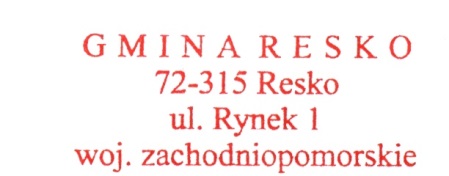 ...............................................................                                                                   pieczęć zamawiającegoZAPYTANIE OFERTOWE Nr ZP.271.19.24.ZPOFW związku z realizacją zasady konkurencyjności, zwracam się z zapytaniem ofertowym o cenę. Zapytanie jest elementem rozpoznania rynku.Zamawiający: Gmina Resko reprezentowana przez  Burmistrza Reska, p. Arkadiusza Czerwińskiego, ul. Rynek 1, 72-315 Resko, tel. 91 39 51 503,  fax. 91 39 51 205  e-mail: zamowienia@resko.plOpis przedmiotu zamówienia:Opracowanie dokumentacji projektowej, w tym projektu zagospodarowania terenu, projektu architektoniczno – budowlanego oraz projektu technicznego:Drogi dla pieszych i rowerów wraz z infrastrukturą techniczną w miejscowości Resko w ciągu nieużytkowanego nasypu kolejowego, pomiędzy ulicami Szpitalna - Dworcowa (orientacyjna długość 1250 m)Drogi dla pieszych i rowerów wraz z infrastrukturą techniczną w miejscowości Resko na terenie dz. nr 342, 340, 347/3 (orientacyjna długość 150 m)Przebudowy oraz budowy drogi wraz z infrastrukturą techniczną w miejscowości Stara Dobrzyca, na terenie dz. nr 127/3, 286/4, 296/3, 160/5 (orientacyjna długość 480 m)Zakres planowanych do wykonania opracowań projektowych wskazany został na załączonych mapach:Budowa drogi dla pieszych i rowerów wraz z infrastrukturą techniczną w miejscowości Resko w ciągu nieużytkowanego nasypu kolejowego, pomiędzy ulicami Szpitalna - Dworcowa Załącznik 3Budowa drogi dla pieszych i rowerów wraz z infrastrukturą techniczną w miejscowości Resko na terenie dz. nr 342, 340, 347/3 Załącznik 4Przebudowy oraz budowy drogi wraz z infrastrukturą techniczną w miejscowości Stara Dobrzyca, na terenie dz. nr 127/3, 286/4, 296/3, 160/5 Załącznik 5Zadanie obejmuje uzyskanie niezależnych pozwoleń na budowę/ zgłoszeń robót w zakresie planowanych przebudów dróg wraz z infrastruktura techniczną.Kategoria ruchu projektowanych dróg – w zależności od obciążenia ruchem drogowym.Zakres zadania obejmuje miedzy innymi:Uzyskanie decyzji o lokalizacji inwestycji celu publicznego dla planowanych opracowań projektowych, w przypadku wymaganym uzyskanie również decyzji środowiskowych.Wykonanie map do celów projektowych dla wszystkich projektowanych odcinków dróg wraz z infrastrukturą techniczną oraz pozyskanie map zasadniczych dla realizacji zadania.Zakres map swoim obszarem powinien obejmować teren wymagany dla realizacji projektów drogowych wraz z wymaganymi projektami branżowymi. Wykonawca w zakresie przygotowania map powinien wykonać szczegółowy pomiar rzędnych wysokościowych terenu oraz infrastruktury w celu właściwej realizacji zadania.Wykonanie badań geologicznych we wszystkich lokalizacjach projektowanych przebudów dróg wraz z infrastrukturą techniczną. (Odwierty badawcze maksimum co 150 m)Usuniecie kolizji dróg oraz zagospodarowania terenu z istniejącymi sieciami uzbrojenia terenuProjekty drogowe przebudowy/budowy dróg wraz z infrastrukturą techniczną we wszystkich wskazanych lokalizacjach.Projekty budowy oświetlenia drogowego we wszystkich wskazanych lokalizacjach opracowań projektowych oraz przebudowy napowietrznej linii elektroenergetycznej na kablową w m. Stara Dobrzyca w zakresie projektowanej przebudowy oraz budowy drogi, wraz z projektem przyłączy na działkach prywatnych w związku z przebudowywana linią napowietrzną na kablową.W zakresie opracowań dróg dla pieszych i rowerów zaprojektować należy wzdłuż projektowanej linii oświetlenia kanał technologiczny, kablowy dla potrzeb instalacji miejskiej sieci monitoringu.W zakresie projektowanej przebudowy i budowy drogi w miejscowości Stara Dobrzyca uwzględnić należy projekt jezdni, chodników i miejsc postojowych.W zakresie projektu drogi dla pieszych i rowerów uwzględnić należy zjazdy oraz zejścia z nasypu kolejowego z projektowaną drogą do Parku Miejskiego w Resku na terenie działki 292/13 obręb Resko.Wykonanie operatów wodnoprawnych wraz z uzyskaniem pozwolenia wodnoprawnegoW zakresie opracowywanych dokumentacji projektowych Wykonawca winien uzyskać wymagane warunki techniczne od gestorów sieciDokumentacje projektowe opracować w oparciu o ustalenia i uzgodnienia z Zamawiającym.Przygotowania materiałów obejmujących dane wymagane do wycinki drzew i krzewów w celu uzyskania zgody na ich wycinkę.Uzyskanie wszystkich wymaganych decyzji i uzgodnień niezbędnych do uzyskania pozwolenia na budowę lub zgłoszenia robót.Opracowanie i zatwierdzenie projektów stałej organizacji ruchu W zakresie dokumentacji projektowych uwzględnić należy wszystkie koszty wymagane dla realizacji wskazanych w zapytaniu opracowań projektowych.Dokumentacje projektowe wykonać należy zgodnie z ustawą Prawo Budowlane.Wszystkie rozwiązania projektowe należy uzgodnić z ZamawiającymObszar przebudowywanych dróg określny został na załącznikach graficznych. (załącznik 3 - załącznik 5).W zakresie dokumentacji projektowych uwzględnić należy wszystkie koszty wymagane dla realizacji wskazanych w zapytaniu opracowań projektowych.Dokumentacje projektowe wykonać należy zgodnie z ustawą Prawo Budowlane.Wszystkie rozwiązania projektowe należy uzgodnić z Zamawiającym.W ramach zamówienia opracować należy trzy odrębne dokumentacje projektowe wraz ze specyfikacjami technicznymi, kosztorysami, przedmiarami robót oraz projektami stałej organizacji ruchu odrębnie dla tematu:Drogi dla pieszych i rowerów wraz z infrastrukturą techniczną w miejscowości Resko w ciągu nieużytkowanego nasypu kolejowego (orientacyjna długość 1250 m)Drogi dla pieszych i rowerów wraz z infrastrukturą techniczną w miejscowości Resko na terenie dz. nr 342, 340, 347/3 (orientacyjna długość 150 m)Przebudowy oraz budowy drogi wraz z infrastrukturą techniczną w miejscowości Stara Dobrzyca, na terenie dz. nr 127/3, 286/4, 296/3, 160/5 (orientacyjna długość 480 m)Dokumentację przygotować należy dla każdego tematu oddzielnie w 5 egzemplarzach projektu budowlanego oraz 3 egzemplarze projektu technicznego i 2 egzemplarze zatwierdzonego projektu stałej organizacji ruchu.Dokumentację dotyczącą badań geologicznych należy dostarczyć oddzielnie dla każdego z tematów. Dokumentację projektu budowlanego i wykonawczego wraz ze specyfikacjami technicznymi wykonania i odbioru robót oraz kosztorysami, projektami stałej organizacji ruchu oraz dokumentacją dotyczącą badań geologicznych załączyć na nośniku CD/DVD, w wersji edytowalnej i PDF.Projekty należy uzgodnić z Zamawiającym oraz w wymaganym zakresie z właścicielami sieci infrastruktury technicznej.Przedmiot zamówienia obejmuje również pełnienie nadzoru autorskiego przy realizacji budowy. Wykonawca uwzględni koszt nadzoru autorskiego w cenie oferty.Wykonawca musi wykazać, że dysponuje lub będzie dysponowałco najmniej jednym projektantem posiadającym uprawnienia do projektowania w specjalności drogowej bez ograniczeń, posiadającym w przeciągu ostatnich 5 lat doświadczenie zawodowe polegające na wykonaniu co najmniej dwóch usług polegającej na zaprojektowaniu drogi o długości minimum 500 m wraz z infrastrukturą towarzyszącą w postaci sieci branży elektrycznejco najmniej jednym projektantem posiadającym uprawnienia do projektowania w specjalności instalacyjnej w zakresie sieci i instalacji elektroenergetycznych bez ograniczeńZamawiający ustala następujące terminy realizacji Zamówienia:opracowanie dokumentacji projektowej wraz z opracowaniami towarzyszącymi do 31.03.2025 r.Zamawiający nie przewiduje fakturowania częściowegoFaktura końcowa za wykonanie usługi zostanie zrealizowana po wykonaniu całego przedmiotu zamówienia.Zamawiający dokona odbioru końcowego i płatności końcowej za zrealizowany przedmiot zamówienia nie wcześniej niż 01.01.2025 r. Płatność zostanie zrealizowana po uzyskaniu pozwolenia na budowę lub zgłoszenia robót dla każdego z projektów w zakresie zamówienia.Wykonawca zapłaci Zamawiającemu karę umowną za zwłokę w realizacji przedmiotu umowy w wysokości 0,5% wynagrodzenia umownego brutto za każdy dzień zwłoki w stosunku do terminu, o którym mowa w pkt 9a) . Kwota kary umownej zostanie potrącona z kwoty faktury.Wykonawca uzyska w imieniu Zamawiającego wymagane zgłoszenia/ pozwolenia na budowę dla zakresów opracowań projektowych wskazanych w niniejszym zapytaniu.Kryterium oceny ofert: cena 100%, Zamawiający udzieli zamówienia Wykonawcy, który zaoferuje najniższą cenę za wykonanie przedmiotu zamówienia.Sposób przygotowania oferty:Ofertę należy złożyć w formie elektronicznej poprzez wypełnienie aktywnego formularza na stronie https://platformazakupowa.pl/transakcja/961560  oraz załączyć uzupełniony i podpisany formularz ofertowy.Do oferty należy załączyć wykaz osób, które będą brały udział w realizacji zamówienia, wraz z informacją o ich kwalifikacjach i doświadczeniu zawodowym w przypadku projektanta branży drogowej oraz wskazać podstawy do dysponowania tymi osobami.Termin składania ofert: do 13.08.2024, godz. 10:00Termin otwarcia ofert: 13.08.2024, godz. 10:05 